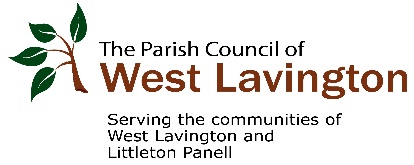 WEST LAVINGTON PARISH COUNCIL    MEETING OF THE PARISH COUNCIL ON 03 JUNE 2021 at 1945Held at the West Lavington Village HallMINUTESMeeting closed at 2130Signed…………………………………………………………………………01 July  2021Present:Councillors: Mrs J Ford (Chairman),  Mr P Blundell,  Mr R Gamble and Mr R  Oglesby.Also present Mrs K Elston (Clerk), Mr P West and Mr J Bailey21/22/012Apologies for absence       Mr S Coxhead, Mrs L Gough and Mr D Muns.  These were        accepted.21/22/013Declaration of interests       There were none.21/22/014Minutes of the last meeting held 20.05.2021 and Matters arising        Minutes of the last meeting – these were agreed to be a true and        accurate record.        Matters arising:        Minute 21/22/007 Sea Scout Hall in Market Lavington – the hall is        now closed as it requires major repairs.  The hall is also the        home of the library and it is hoped that another organisation will        come forward with an offer to house the library.  Mrs Ford has sent        an email to Mr M May, Chair of the Village Hall, to ask if they would        consider housing the library.21/22/015Chairman’s Announcements        Reminder to councillors that they need to complete their pecuniary        interests on Wiltshire Council website.  There have also been         reminders sent to all councillors that need to complete their         expenses return to Wiltshire Council, even if it is zero.        The defibs are in place but the cabinets are in the process of being        changed. Mrs Ford will ask for an additional note in News and         Views each publication as a reminder to the community where the         three defibribulators are located.  The location of them also needs         to be placed on the noticeboard.        Churchyard re-wilding – there will be a survey of the flowers, birds,        Insects etc in the churchyard.        Hedges House – email has been received from a resident at         Hedges House who has advised that the support they have been        receiving from Kerry Barrett has been outstanding and they are         very grateful to the parish council for referring her to them.KE21/22/016Public Participation        Public attending advised they were waiting for item 10 on the        agenda.21/22/017Wiltshire Councillor Report         Councillor Muns has submitted his apologies but advised that the        next Area Board is on 21 June via TEAMS.  Councillor Gamble will        attend.RG21/22/018PlanningApplications to consider               PL/2021/04110  3 Fieldside, West Lavington, Devizes  SN10         4HQ – Replacement tiled roof with porch canopy.  No objections.         PL/2021/03607  9 Cheverell Road, Littleton Panell, Devizes         SN10 4JH – Erection of detached dwelling and garaging and          Construction of access.  Councillors discussed how this was an         unusual design.  The concerns raised were in relation to the         Village Design Statement and questioned if it was in keeping with          BE2 in the Neighbourhood Plan.  Question to be raised to planning         officers and feedback to councillors.Planning Decisions         21/02092/LBC  Newminster Cottage, 53 High Street, Littleton         Panell, Devizes  SN10 4ES – Replace single glazed French patio         doors and frame on the rear of the property.  Approved with         conditions.         PL/2221/03169/FUL  Dauntsey’s School, High Street, West         Lavington, Devizes SN10 4HE – Removal of rendered panels on         existing Memorial Hall and replacement with vertical timber          boarding.  Approved with conditions.         PL/2221/03162/FUL  Dauntsey’s School, High Street, West         Lavington, Devizes SN10 4ES – Conversion of an existing           internal stair into accommodation and construction of a new          external fire escape stair.  Approved with conditions.Planning Monitoring .         Lavington Lane – the comments in relation to the pedestrian          crossing have been submitted.         Neighbourhood Planning Experience Survey – this has been          completed by West Lavington Parish Council and submitted.         Blackdog Crossroads – councillors have been sent the report          which provides some options for improvements.  Market Lavington         lead on the response to this report as Blackdog is in their parish.           Councillors do not believe Options 1 and 2 are acceptable. Option         3 - double mini roundabout – has been excluded but councillors          felt that with a speed reduction on all four aims this might be an         option.  Reduction of speed limits on this Option was quoted as         being ‘not feasible’.  Councillors were in agreement that speed is         the issue at these crossroads and they do not have any objection         to roundabouts or traffic lights but speed reduction is essential.21/22/019Corona Virus update         Playgrounds equipment potentially re-opening after 21.06.2021 –          decision.  Three items still taped or boarded and will be re-opened         if the government guidance advises it can be after 21.06.2021.21/22/020Finance         End of year accounts – are now ready to pass onto the internal               auditor.         DisbursementCheque Number                    Payee                                                           £1817                                        MJ Abbott                                                  13861818                                        Kaye Elston                                                 299.6321/22/021Receipt of Working Groups and project reports           Footpaths – the report was circulated to councillors prior to            the meeting. The steps on WLAV 14 are in a poor state of repair           and need work to be completed on them.  Quotes will be sought           from contractors.  An email has been received from Wiltshire            Council requesting an update on the salt bins in terms of salt           levels and if the salt is dry.  Mr Blundell and Mrs Ford will check           them. There are 6/7 in the parish.           Playgrounds Group update – order has been placed for parts to            maintain the basket swing which has been received but now we            are awaiting date for contractor to fit.  Clerk to chase Proludic.           Clothing Bin – this has now been removed by the parish council           following several messages sent to organisation that had placed           it there without permission.  There was some scrap value in the           bin which has been received by the clerk in the sum of £30.           Councillors were in agreement to accept the request from the Air           Ambulance to place one of their clothes bin in the Village Hall           carpark.  Clerk will also speak to the Village Hall committee to            check the best place to locate.           Highways            Update on parking in Duck Street – application has been            submitted to CATG requesting a resolution ranging from H bars           to yellow lines.  The next CATG meeting is on 27 July.  A            councillor will need to attend the CATG meeting.JFJF/PBKEKERG21/22/022Documents for Annual Review           Financial Regulations and Standing Orders – these were            reviewed by parish councillors and agreed.           Proposed: Mr R Oglesby           Seconded: Mr R Gamble           All councillors present in agreement           Committees/Working Groups and Councillors Responsibilities –            the list has been reviewed and it is appreciated there will be gaps           until more councillors have been recruited.           Standing orders and Direct Debits – provided as information and           and councillors agreed to continue to keep them in place.           Power of competency – the council does not currently have this           as the clerk has not completed her qualification but it has not           restricted their activities.           Asset Register – the additional purchases have been added in           prior to being submitted to the internal auditor.           Review of insurances and subscriptions – agreed to retain the            Existing ones.           Code of Conduct – councillors have reviewed and adopted.           Proposed: Mr P Blundell           Seconded: Mrs J Ford           All councillors present in agreement 21/22/023Date of next parish council meeting           01 July 2021 at 1900